Studio VII Booster Club (SVII BC) of Seven Lakes High School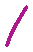 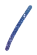 Studio VII Booster Club Meeting MinutesTuesday, January 11, 2022 Studio VII Booster Club (SVII BC) of Seven Lakes High SchoolStudio VII Booster Club Meeting MinutesTuesday, January 11, 2022 Studio VII Booster Club (SVII BC) of Seven Lakes High SchoolStudio VII Booster Club Meeting MinutesTuesday, January 11, 2022 Studio VII Booster Club (SVII BC) of Seven Lakes High SchoolStudio VII Booster Club Meeting MinutesTuesday, January 11, 2022 Studio VII Booster Club (SVII BC) of Seven Lakes High SchoolStudio VII Booster Club Meeting MinutesTuesday, January 11, 2022 Minutes and August HoursMinutes and August HoursMinutes and August HoursMinutes and August HoursMinutes and August HoursATTENDEES:  – Debbie EscovyDiane SanchezKami HuyseAllison Swann-DavisJana OlivasJoshua HeerssenJulia CarringtonHolly ElofsonChandra BeeneWelcome – Debbie Escovy- meeting called to order at 6:07 pm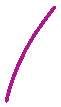 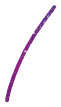 Welcome – Debbie Escovy- meeting called to order at 6:07 pmWelcome – Debbie Escovy- meeting called to order at 6:07 pmWelcome – Debbie Escovy- meeting called to order at 6:07 pmAttendance and Minutes Approval- above listed were in attendance.  Quorum was established.  Minutes for December were available for review.  Debbie asked for a motion to approve the December minutes.  Upon a motion made by Chandra, seconded by Jana and unanimously approved, the December minutes were accepted.  Attendance and Minutes Approval- above listed were in attendance.  Quorum was established.  Minutes for December were available for review.  Debbie asked for a motion to approve the December minutes.  Upon a motion made by Chandra, seconded by Jana and unanimously approved, the December minutes were accepted.  Attendance and Minutes Approval- above listed were in attendance.  Quorum was established.  Minutes for December were available for review.  Debbie asked for a motion to approve the December minutes.  Upon a motion made by Chandra, seconded by Jana and unanimously approved, the December minutes were accepted.  Attendance and Minutes Approval- above listed were in attendance.  Quorum was established.  Minutes for December were available for review.  Debbie asked for a motion to approve the December minutes.  Upon a motion made by Chandra, seconded by Jana and unanimously approved, the December minutes were accepted.  Treasury – Jana Olivas- Jana presented the treasury report for December 2021.  She reviewed inflows/outflows; special report on Holiday Extravaganza gave additional details regarding related income and expenses, plus discussion regarding honorarium for Masterworks conductor and music fund disbursements.  After analyzing auction results, Jana also gave suggestions for next year to maximize profits including higher buy-it-now prices, set bid increments, higher starting bids, and online auctions. Heerssen asked for PAC Tech Maintenance and Dept. Expense balances.Treasury – Jana Olivas- Jana presented the treasury report for December 2021.  She reviewed inflows/outflows; special report on Holiday Extravaganza gave additional details regarding related income and expenses, plus discussion regarding honorarium for Masterworks conductor and music fund disbursements.  After analyzing auction results, Jana also gave suggestions for next year to maximize profits including higher buy-it-now prices, set bid increments, higher starting bids, and online auctions. Heerssen asked for PAC Tech Maintenance and Dept. Expense balances.Treasury – Jana Olivas- Jana presented the treasury report for December 2021.  She reviewed inflows/outflows; special report on Holiday Extravaganza gave additional details regarding related income and expenses, plus discussion regarding honorarium for Masterworks conductor and music fund disbursements.  After analyzing auction results, Jana also gave suggestions for next year to maximize profits including higher buy-it-now prices, set bid increments, higher starting bids, and online auctions. Heerssen asked for PAC Tech Maintenance and Dept. Expense balances.Treasury – Jana Olivas- Jana presented the treasury report for December 2021.  She reviewed inflows/outflows; special report on Holiday Extravaganza gave additional details regarding related income and expenses, plus discussion regarding honorarium for Masterworks conductor and music fund disbursements.  After analyzing auction results, Jana also gave suggestions for next year to maximize profits including higher buy-it-now prices, set bid increments, higher starting bids, and online auctions. Heerssen asked for PAC Tech Maintenance and Dept. Expense balances.Playbill- Debbie Escovy reported on behalf of Natalie Meador   The playbill has been sent in for review and will be heading to print soon.      Playbill- Debbie Escovy reported on behalf of Natalie Meador   The playbill has been sent in for review and will be heading to print soon.      Playbill- Debbie Escovy reported on behalf of Natalie Meador   The playbill has been sent in for review and will be heading to print soon.      Playbill- Debbie Escovy reported on behalf of Natalie Meador   The playbill has been sent in for review and will be heading to print soon.      Productions–Holly Elofson reported that volunteer slots are now available for concessions and ticket sales per email that was sent out. Holly will host the cast party.  Survivor Saturday will be Chic-Fil-A and she will ask for donations   150 tickets will be sold for each Almost, Maine show- sellouts are possible.Productions–Holly Elofson reported that volunteer slots are now available for concessions and ticket sales per email that was sent out. Holly will host the cast party.  Survivor Saturday will be Chic-Fil-A and she will ask for donations   150 tickets will be sold for each Almost, Maine show- sellouts are possible.Productions–Holly Elofson reported that volunteer slots are now available for concessions and ticket sales per email that was sent out. Holly will host the cast party.  Survivor Saturday will be Chic-Fil-A and she will ask for donations   150 tickets will be sold for each Almost, Maine show- sellouts are possible.Productions–Holly Elofson reported that volunteer slots are now available for concessions and ticket sales per email that was sent out. Holly will host the cast party.  Survivor Saturday will be Chic-Fil-A and she will ask for donations   150 tickets will be sold for each Almost, Maine show- sellouts are possible.Publicity -  Kami Huyse reported Comedy Sportz publicity on Facebook. She asked for behind-the-scenes photos of Almost, Maine to use on FB. Kami will send show info to Jan Ford asap to put on e-news and the student officers will get the info to grade-level Asst. Principals to be promoted. The Almost, Maine poster was given out to Kami for distribution in the community as allowed or as possible. Publicity -  Kami Huyse reported Comedy Sportz publicity on Facebook. She asked for behind-the-scenes photos of Almost, Maine to use on FB. Kami will send show info to Jan Ford asap to put on e-news and the student officers will get the info to grade-level Asst. Principals to be promoted. The Almost, Maine poster was given out to Kami for distribution in the community as allowed or as possible. Publicity -  Kami Huyse reported Comedy Sportz publicity on Facebook. She asked for behind-the-scenes photos of Almost, Maine to use on FB. Kami will send show info to Jan Ford asap to put on e-news and the student officers will get the info to grade-level Asst. Principals to be promoted. The Almost, Maine poster was given out to Kami for distribution in the community as allowed or as possible. Publicity -  Kami Huyse reported Comedy Sportz publicity on Facebook. She asked for behind-the-scenes photos of Almost, Maine to use on FB. Kami will send show info to Jan Ford asap to put on e-news and the student officers will get the info to grade-level Asst. Principals to be promoted. The Almost, Maine poster was given out to Kami for distribution in the community as allowed or as possible. Fundraising/Holiday Extravaganza –Allie Swann Davis was congratulated for The Widdy Up fundraiser. As previously discussed, discussion took place regarding several ways to improve the fundraiser next year including scheduling/timing, incentives, and group participation/ Widdyup Day.Fundraising/Holiday Extravaganza –Allie Swann Davis was congratulated for The Widdy Up fundraiser. As previously discussed, discussion took place regarding several ways to improve the fundraiser next year including scheduling/timing, incentives, and group participation/ Widdyup Day.Fundraising/Holiday Extravaganza –Allie Swann Davis was congratulated for The Widdy Up fundraiser. As previously discussed, discussion took place regarding several ways to improve the fundraiser next year including scheduling/timing, incentives, and group participation/ Widdyup Day.Fundraising/Holiday Extravaganza –Allie Swann Davis was congratulated for The Widdy Up fundraiser. As previously discussed, discussion took place regarding several ways to improve the fundraiser next year including scheduling/timing, incentives, and group participation/ Widdyup Day.Directors- Julia Carrington/Joshua Heerssen- They reported Almost, Maine is on schedule. Ms. Carrington reported on having a book club for Little Women and an upcoming blocking rehearsal; a parent meeting for Little Women is Feb. 1 @5:15. Heerssen asked for a parent volunteer to pick up snow machine rentals from inner Houston to defray rental costs and Ms. Carrington said there was a future need for transport from Waco as well. Directors- Julia Carrington/Joshua Heerssen- They reported Almost, Maine is on schedule. Ms. Carrington reported on having a book club for Little Women and an upcoming blocking rehearsal; a parent meeting for Little Women is Feb. 1 @5:15. Heerssen asked for a parent volunteer to pick up snow machine rentals from inner Houston to defray rental costs and Ms. Carrington said there was a future need for transport from Waco as well. Directors- Julia Carrington/Joshua Heerssen- They reported Almost, Maine is on schedule. Ms. Carrington reported on having a book club for Little Women and an upcoming blocking rehearsal; a parent meeting for Little Women is Feb. 1 @5:15. Heerssen asked for a parent volunteer to pick up snow machine rentals from inner Houston to defray rental costs and Ms. Carrington said there was a future need for transport from Waco as well. Directors- Julia Carrington/Joshua Heerssen- They reported Almost, Maine is on schedule. Ms. Carrington reported on having a book club for Little Women and an upcoming blocking rehearsal; a parent meeting for Little Women is Feb. 1 @5:15. Heerssen asked for a parent volunteer to pick up snow machine rentals from inner Houston to defray rental costs and Ms. Carrington said there was a future need for transport from Waco as well. Thespians- The Holiday Party was well attended; donations for charity of the year have been excellent thus farThespians- The Holiday Party was well attended; donations for charity of the year have been excellent thus farThespians- The Holiday Party was well attended; donations for charity of the year have been excellent thus farThespians- The Holiday Party was well attended; donations for charity of the year have been excellent thus farNew Business- Debbie Escovy asked for volunteers from each grade level for scholarship committee who will serve with the scholarship chairman, Greg Schulte: students turn in eligibility form 3/4, they are notified of eligibility 3/25, submit 4/14, announced 5/13New Business- Debbie Escovy asked for volunteers from each grade level for scholarship committee who will serve with the scholarship chairman, Greg Schulte: students turn in eligibility form 3/4, they are notified of eligibility 3/25, submit 4/14, announced 5/13New Business- Debbie Escovy asked for volunteers from each grade level for scholarship committee who will serve with the scholarship chairman, Greg Schulte: students turn in eligibility form 3/4, they are notified of eligibility 3/25, submit 4/14, announced 5/13New Business- Debbie Escovy asked for volunteers from each grade level for scholarship committee who will serve with the scholarship chairman, Greg Schulte: students turn in eligibility form 3/4, they are notified of eligibility 3/25, submit 4/14, announced 5/1311. Adjournment-	Meeting Adjourned at 7:02pmAdjournment-	Meeting Adjourned at 7:02pmAdjournment-	Meeting Adjourned at 7:02pmAdjournment-	Meeting Adjourned at 7:02pm